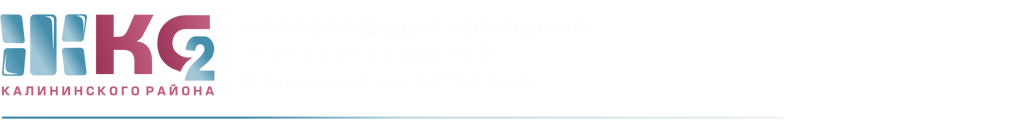 ОТЧЕТо доначислениях ИПУ по актам с 01.01.2020 по 31.01.2020г.ПериодКоличествоПерерасчет (руб.)с  01.01.20   по 31.01.20передано для проверки30проверено26Доначислено, в том числе: 337 322,01хвс7 318,29гвс17 555,39водоотведение12 448,33